ROZDZIAŁ IV SWZWZÓR UMOWY W SPRAWIE ZAMÓWIENIA PUBLICZNEGO                                                                          UMOWA ( wzór )zawarta w dniu ……….. 2023 roku w Dobryszycach pomiędzy:Gminą Dobryszyce z siedzibą w Dobryszycach, 97 - 505 Dobryszycach ul. Wolności 8,NIP: 772 - 225 - 99 - 98reprezentowaną przez Wójta Gminy Dobryszyce Panią Małgorzatę Dzwonek, przy kontrasygnacie Skarbnika Gminy Dobryszyce – Pani Małgorzaty Szewczyk, zwaną dalej „ Zamawiającym ”a.......................................................................................................................................................z siedzibą w ................................................................ NIP: .................... REGON: ..........................reprezentowaną /-ym przez:........................................................................................................................................................zwanym dalej „ Wykonawcą ”.                                                                           PreambułaNiniejsza umowa, zwana dalej „ Umową”, została zawarta w wyniku przeprowadzenia postępowania o udzielenie zamówienia publicznego prowadzonym w trybie podstawowym, bez negocjacji zgodnie z ustawą z dnia 11 września 2019 roku - Prawo zamówień publicznych (Dz. U. 2022, poz. 1710 ze zm.), zwanej dalej: „ ustawą Pzp ”.      2.    Zamawiający oświadcza, iż zadanie, o którym mowa w § 1 poniżej jest dofinansowane z Programu Rządowy Fundusz Polski Ład: Program Inwestycji Strategicznych. PROMESA Nr Edycja 2/2021/7083/PolskiLad.     3.   Strony zawierają umowę na wykonanie tego zadania i oświadczają co następuje:§ 1Przedmiot umowyZamawiający zleca, a Wykonawca przyjmuje do wykonania Przedmiot umowy, na który składa się wykonanie zadania pn.: „ Przebudowa i modernizacja infrastruktury kanalizacyjnej w Gminie Dobryszyce ” – na podstawie Programu Funkcjonalno-Użytkowego ( realizacja w formule „ zaprojektuj i wybuduj ” ).2. Przedmiot umowy został podzielony na dwa Etapy:     ETAP I:      Opracowanie kompletnej dokumentacji projektowej, w tym w szczególności: projektu        budowlanego wraz z uzyskanymi stosownymi opiniami, uzgodnieniami, zgodami i decyzjami       administracyjnymi (w szczególności pozwoleniem na budowę) - jeśli wymagane, projektów       wykonawczych, specyfikacji technicznych wykonania i odbioru robót budowlanych     ETAP II:     Wykonanie robót budowlanych zgodnie z dokumentacja projektową opracowaną dla Etapu I      wraz z nadzorem autorskim.3. Opis ogólny przedmiotu zamówienia.Przedsięwzięcie pod nazwą „Przebudowa i modernizacja oczyszczalni ścieków w Dobryszycach oraz przebudowa sieciowych przepompowni ścieków na terenie Gminy Dobryszyce” realizowane jest dla zapewnienia możliwości zwiększenia ilości odbieranych ścieków i zoptymalizowania procesów oczyszczania na oczyszczalni ścieków w miejscowości Dobryszyce i należytego ich oczyszczenia przed wprowadzeniem do odbiornika w sposób stabilny i jednocześnie niezależny od spodziewanych zmian składu ścieków surowych oraz pór roku, tak, aby w całej rozciągłości spełnić wymogi prawne ujęte w przepisach obowiązującego prawa i decyzjach administracyjnych. Realizacja przedsięwzięcia pozwoli na uporządkowanie gospodarki ściekowej na terenie oczyszczalni. Osad nadmierny powstający w procesach oczyszczania będzie odwadniany i higienizowany oraz przekazywany wyspecjalizowanej firmie do utylizacji.Celem przedsięwzięcia jest zapewnienie oczyszczenia ścieków odbieranych przez system kanalizacyjny Gminy Dobryszyce w stopniu wymaganym obowiązującymi przepisami, przy maksymalnym projektowanym obciążeniu oczyszczalni i zapewnieniu przepustowości średniej dobowej do Qśr = 250 m3/d oraz zmniejszenie ilości powstających na terenie oczyszczalni osadów ściekowych.Głównym celem przedsięwzięcia jest zoptymalizowanie procesów oczyszczania poprzez przebudowę systemu mechanicznego oczyszczania oraz zmianę systemu napowietrzania, automatyzację i sposobu recyrkulacji osadu oraz przebudowę ciągu gospodarki osadowej w sposób pozwalający na znaczące zmniejszenie ilości osadów ściekowych powstających na terenie oczyszczalni.Zasadność planowanego do wykonania przedsięwzięcia podyktowana jest: rozwojem technicznym, zużyciem eksploatacyjnym, rozbudową sieci kanalizacyjnej oraz rozwojem asenizacji.W ramach osiągnięcia zamierzonego celu dotyczącego zapewnienia przeróbki i zagospodarowania osadów ściekowych oraz prawidłowej technologii oczyszczania ścieków dopływających z terenu Gminy istniejąca oczyszczalnia ścieków powinna zostać rozbudowana i przebudowana w zakresie określonym poniżej.Zgodnie z zamierzeniem Zamawiającego przedsięwzięcie będzie realizowane w trybie „Zaprojektuj i Wybuduj”, tak więc roboty obejmują również wykonanie dokumentacji projektowej (projekt budowlany i projekt wykonawczy) wraz z uzyskaniem wszelkich wymaganych uzgodnień i pozwoleń, w tym pozwolenia na budowę i złożenia zgłoszeń nieoprotestowanych oraz dokumentacji eksploatacyjnej, a także opracowanie map do celów projektowych.	Pełna odpowiedzialność za osiągnięcie zakładanych celów przedsięwzięcia określonych w niniejszym PFU i osiągnięcie parametrów gwarantowanych, zgodnych z przepisami prawa w zakresie parametrów ścieków oczyszczonych odprowadzanych do odbiornika spoczywa na Wykonawcy.   4.  Zakres przedmiotu zamówienia obejmuje w szczególności:            1) zaprojektowanie inwestycji w zakresie projektu budowlanego (w ilości i formie                  wymaganej przepisami prawa oraz dla Zamawiającego w ilości 3 egz.) wraz z                   pozyskaniem kompletu niezbędnych uzgodnień, opinii, ekspertyz i decyzji  w tym w                  szczególności: uzyskanie pozwolenia na budowę – jeśli wymagane,            2) opracowanie projektów wykonawczych (dla każdej z branż – po 3 egz., specyfikacje                  techniczne wykonania i odbioru robót budowlanych dla każdej z branż – po 3 egz.,                  kosztorysy uproszczone – po 3 egz., oraz wszystkie wskazane dokumentacje - 1 egz. na                  nośniku w wersji elektronicznej w formacie *.pdf),),            3) zapewnienie nadzoru autorskiego,            4) zakup niezbędnych materiałów i ich dostawa,            5) realizacja inwestycji (budowa wszelkich obiektów, budowli i instalacji niezbędnych dla                 prawidłowego, funkcjonalnego i bezpiecznego funkcjonowania obiektów, dostawa                 niezbędnych urządzeń i wyposażenia),            6) wyposażenie obiektów we wszelkie elementy, wynikające z obowiązujących przepisów                 niezbędne do prawidłowej pracy, w tym sprzęt ochrony osobistej, wyposażenie                 wynikające z przepisów prawa, w szczególności, z przepisów BHP i ppoż.,            7) wykonanie geodezyjnej inwentaryzacji powykonawczej,             8) opracowaniu dokumentacji powykonawczej (po 2 egz. w wersji papierowej oraz 1 egz. na                 nośniku w wersji elektronicznej w formacie *.pdf,            9) przeprowadzenie niezbędnych przeszkoleń dla obsługi,          10) uzyskanie wszelkich wymaganych prawem uzgodnień, opinii i decyzji administracyjnych,                 niezbędnych dla wykonania robót budowlanych, uruchomienia i przekazania przedmiotu                  zamówienia do użytkowania, w tym w szczególności uzyskanie pozwolenia na                  użytkowanie – jeśli dotyczy.5. Na całość przedsięwzięcia składa się:   A. OCZYSZCZALNIA ŚCIEKÓW:- montaż nowej automatycznej stacji zlewnej z mechanicznym oczyszczaniem ścieków    dowożonych,- budowa zbiornika retencyjnego o pojemności 50 m3 dla ścieków dowożonych,- przebudowa istniejącej przepompowni ścieków surowych na terenie oczyszczalni,- montaż węzła mechanicznego oczyszczania ścieków z sitopiaskownikiem,- przebudowa bioreaktora do biologicznego oczyszczania ścieków (montaż nowego systemu   napowietrzania, montaż nowych pomp do transportu osadu recyrkulowanego   i nadmiernego, montaż aparatury kontrolno-pomiarowej – tlenomierz, pomiar stężenia   osadu),- przebudowa istniejącej linii odwadniania i higienizacji osadu nadmiernego,- modernizacja budynku oczyszczalni ścieków,- budowa wiaty na osad odwodniony,- budowa systemu sterowania, pomiarów i kontroli,- demontaż i likwidacja istniejących, niewykorzystywanych urządzeń i obiektów technologii,- budowę sieci międzyobiektowych (rurociągi technologiczne, przewody energetyczne    i sterownicze),- wpięcie w układ technologiczny wszystkich elementów poddanych robotom budowlanym,     próby, uruchomienie i oddanie do użytku po osiągnięciu wszystkich zakładanych i    wcześniej uzgodnionych parametrów,B. SIECIOWE PRZEPOMPOWNIE ŚCIEKÓW:- przebudowa sieciowych przepompowni ścieków.6. Szczegółowy opis przedmiotu umowy i zakres robót należy wykonać zgodnie z wytycznymi,     które zostały ujęte w Rozdziale V SWZ w Programie Funkcjonalno-Użytkowym.7. Ilości robót budowlanych, określone w PFU należy traktować jako orientacyjne - Wykonawca      wykona cały zakres rzeczowy przedmiotu zamówienia, opisany w Programie funkcjonalno-    użytkowym w ramach umownego wynagrodzenia ryczałtowego.8. Wszystkie materiały, wyroby i urządzenia, przeznaczone do wykorzystania w ramach     prowadzonej inwestycji muszą być fabrycznie nowe, pierwszej klasy jakości i wolne od wad     fabrycznych oraz muszą posiadać niezbędne atesty i deklaracje zgodności. 9. Zamawiający nie dopuszcza możliwości dostarczenia sprzętu będącego prototypem, a     zastosowana technologia, jak i jej poszczególne elementy powinny być sprawdzone w praktyce     eksploatacyjnej. Do zadań Wykonawcy należy wykonanie badań i sprawdzeń obligatoryjnych w     świetle obowiązujących przepisów prawa.10. Do napraw gwarancyjnych Wykonawca jest zobowiązany użyć fabrycznie nowych elementów     o parametrach nie gorszych niż elementów uszkodzonych.11. Wykonawca zobowiązany jest do przedłożenia do uzgodnienia z Zamawiającym szczegółowego     harmonogramu rzeczowo-finansowego (HRF) i kosztorysu uproszczonego robót budowlanych     (zawierającego ceny jednostkowe i ilości robót podstawowych) razem z przekazaniem     Zamawiającemu do odbioru kompletnej dokumentacji projektowej wraz z przygotowanym do     podpisania protokołem odbioru kompletnej dokumentacji projektowej. Harmonogram musi     uzyskać pisemną akceptację Zamawiającego. Zamawiający zatwierdzi lub wniesie uwagi do     harmonogramu w terminie 5 dni od dnia przedłożenia tego harmonogramu przez Wykonawcę.     Wykonawca jest związany zastrzeżeniami i wskazaniami Zamawiającego. Wykonawca     zobowiązany jest, w terminie 5 dni od dnia otrzymania zastrzeżeń, do dostosowania     harmonogramu do wskazań Zamawiającego.12. Wykonawca zrealizuje zamówienie zgodnie z Umową, ofertą i specyfikacją warunków     zamówienia (SWZ).§ 2Obowiązki ZamawiającegoDo obowiązków Zamawiającego należy:wprowadzenie i protokolarne przekazanie Wykonawcy terenu budowy, najpóźniej w terminie 3 dni przed planowanym, zgodnie z zatwierdzonym szczegółowym harmonogramem rzeczowo-finansowym, terminem rozpoczęcia robót budowlanych;współdziałanie z Wykonawcą w podejmowaniu wszelkich czynności koniecznych do wykonania przedmiotu Umowy, w tym w szczególności udzielenia Wykonawcy wszelkich informacji i wyjaśnień koniecznych do wykonania i odbioru robót budowlanych niezbędnych do wykonania przedmiotu Umowy oraz usuwania zaistniałych przeszkód i trudności w realizacji przedmiotu Umowy;zapewnienie na swój koszt nadzoru inwestorskiego;udzielenie Wykonawcy na jego żądanie wszelkich pełnomocnictw, niezbędnych do dokonania czynności, do których wykonania w imieniu i na rzecz Zamawiającego Wykonawca jest zobowiązany na podstawie Umowy;odebranie przedmiotu Umowy po sprawdzeniu jego należytego wykonania;terminowa zapłata wynagrodzenia za wykonane i odebrane prace.Najpóźniej w dniu przekazania Wykonawcy terenu budowy, Zamawiający wskaże na piśmie (w protokole przekazania terenu budowy lub w odrębnym dokumencie) osoby, które pełnić będą obowiązki inspektorów nadzoru inwestorskiego, wraz z podaniem danych kontaktowych do tych osób.§ 3Obowiązki Wykonawcy1.      Wykonawca ma obowiązek wykonywania przedmiotu Umowy z należytą starannością zgodnie           z Umową i złożoną Ofertą, nienaruszającymi Umowy poleceniami Inspektora nadzoru         inwestorskiego, zasadami wiedzy technicznej oraz przepisami prawa powszechnie             obowiązującego.2.      Wykonawca ponosi odpowiedzialność na zasadach ogólnych za szkody związane z realizacją          Umowy, w szczególności za utratę dóbr materialnych, uszkodzenie ciała lub śmierć osób oraz          ponosi odpowiedzialność za wybrane metody działań i bezpieczeństwo na terenie budowy.3.       Do obowiązków Wykonawcy należy:Wykonanie dokumentacji projektowej, w tym w szczególności: projektu budowlanego wraz z uzyskanymi stosownymi opiniami, uzgodnieniami, zgodami i decyzjami administracyjnymi (w szczególności pozwoleniem na budowę) - jeśli wymagane, projektów wykonawczych, specyfikacji technicznych wykonania i odbioru robót budowlanych;Wykonanie kosztorysów uproszczonych robót budowlanych;Opracowanie i uaktualnianie szczegółowego harmonogramu rzeczowo - finansowego;      Przejęcie terenu budowy od Zamawiającego;Zabezpieczenie i wygrodzenie terenu budowy;          6)      Wykonawca zobowiązany jest w ramach przyjętego wynagrodzenia umownego                     zorganizować zaplecze budowy, zabezpieczyć teren budowy, doprowadzić i ponieść                     koszt korzystania z mediów, tj. energia elektryczna, woda, ścieki itp. W cenę                     tę winny również być wliczone ewentualne opłaty wstępne, przesyłowe i                     eksploatacyjne związane z korzystaniem z tych mediów w czasie trwania robót                     budowlanych oraz koszty likwidacji tych przyłączy.          7)      Zapewnienie dozoru mienia na terenie budowy na własny koszt;          8) Zapewnienie obsługi geodezyjnej przez uprawnione służby geodezyjne, obejmującej                  wytyczenie obiektów oraz wykonanie bieżącej inwentaryzacji geodezyjnej powykonawczej                 – jeśli dotyczy;          9) Przestrzeganie ogólnych wymagań dotyczących realizacji robót zgodnie z dokumentacją                projektową;        10) Wykonanie przedmiotu Umowy z materiałów nowych i odpowiadających wymaganiom                określonym w art. 10 ustawy z dnia 7 lipca 1994 r. Prawo budowlane (t.j. Dz. U. z 2021 r.                poz. 2351 ze zmianami);         11) Okazanie, na każde żądanie Zamawiającego lub Inspektora nadzoru inwestorskiego,               w stosunku do wskazanych materiałów: certyfikatu na znak bezpieczeństwa;deklaracji zgodności;atestów lub aprobat technicznych;        12) Wykonawca jest zobowiązany we własnym zakresie, w ramach wynagrodzenia:zabezpieczyć i oznakować prowadzone roboty, dbać o stan techniczny i prawidłowość oznakowania przez cały czas trwania zadania;wykonać projekt organizacji ruchu na czas prowadzenia robót (wraz z wymaganymi opiniami i uzgodnieniami, w tym uzgodnienie z Inwestorem), uzyskać wymagane pozwolenia na zajęcie pasa drogowego oraz ponieść koszty jego zajęcia jeśli takie wystąpią;         13) Kosztami za wszelkie szkody wynikłe ze złego oznakowania lub nieoznakowania robót                 obciążony zostanie Wykonawca;         14) Informowanie Zamawiającego (Inspektora nadzoru) o terminie gotowości do odbioru                 robót ulegających zakryciu oraz robót zanikających;         15) Udział w naradach zwołanych przez Zamawiającego, reagowanie na wszelkie dyspozycje                 ustanowionych Przedstawicieli Zamawiającego, oraz uczestniczenie w odbiorze robót.         16) Zapewnienie obecności na placu budowy kierownika budowy przez cały okres trwania                 realizacji przedmiotu zamówienia. Czas pracy kierownika budowy winien być                 dostosowany do pracy Wykonawcy robót budowlanych i wymagań Zamawiającego.         17) Zapewnienie obecności na placu budowy kierownika uprawnionego do prowadzenia                  robót budowlanych danej branży. Zamawiający wymaga pobytu na budowie kierownika                 uprawnionego do prowadzenia robót budowlanych danej branży (w czasie realizacji                 robót) oraz na każde uzasadnione wezwanie Zamawiającego lub Wykonawcy robót.         18) Zapewnienie na własny koszt transportu odpadów do miejsc ich wykorzystania lub                 utylizacji, łącznie z kosztami utylizacji;         19) Ponoszenie pełnej odpowiedzialności za stan i przestrzeganie przepisów bhp, ochronę                 p.poż. i dozór mienia na terenie budowy, jak i za wszelkie szkody powstałe w trakcie                 trwania robót na terenie budowy przyjętym od Zamawiającego lub mających związek z                  prowadzonymi robotami;         20) Postępowanie z odpadami powstałymi w trakcie realizacji przedmiotu Umowy zgodnie                  z treścią ustawy z dnia 14 grudnia 2012 r. o odpadach (t.j. Dz. U. z 2022 r. poz. 699, ze                  zm.) i ustawy z dnia 27 kwietnia 2001 r. Prawo ochrony środowiska (t.j. Dz. U. z 2022             poz. 2556), w ramach wynagrodzenia za wykonanie całości Przedmiotu umowy, w             szczególności poprzez:            a) zapewnienie odpowiedniej ilości kontenerów do składowania odpadów budowlanych,                  komunalnych i innych powstałych w trakcie realizacji Umowy;            b) właściwe postępowanie z odpadami powstałymi w trakcie realizacji Umowy; c) zakaz spalania odpadów na terenie budowy; d) przekazywania odpadów jednostkom upoważnionym do świadczenia usług w zakresie     gospodarki odpadami;             e) zapewnienie odpowiedniej ilości kabin typu „szalety” oraz właściwe postępowanie z                  powstałymi ściekami;             f) zawieranie umów na odbiór odpadów i ścieków komunalnych powstałych w trakcie                 realizacji Umowy;             g) utrzymanie w czystości rejonów wjazdów/wyjazdów z terenu budowy;      21) Terminowe wykonanie i przekazanie do eksploatacji przedmiotu Umowy oraz złożenie              oświadczenia, że ukończone roboty są całkowicie zgodne z Umową i odpowiadają              potrzebom, dla których są przewidziane według Umowy;      22) Rozliczenie za pobrane media według rzeczywistego zużycia;       23) Dokonanie uzgodnień, uzyskanie wszelkich wymaganych opinii niezbędnych do wykonania              kompletnego przedmiotu Umowy i przekazanie go do użytku;      24) Utrzymanie terenu budowy w należytym porządku oraz w stanie wolnym od przeszkód              komunikacyjnych oraz usuwanie na bieżąco zbędnych materiałów, odpadów i śmieci;      25) Dostarczanie niezbędnych dokumentów potwierdzających parametry techniczne oraz              wymagane normy stosowanych materiałów i urządzeń, w tym np. wyników oraz              protokołów badań, sprawozdań i prób dotyczących realizowanego przedmiotu niniejszej              Umowy;      26) Zabezpieczenie instalacji, urządzeń i obiektów na terenie budowy i w jej bezpośrednim              otoczeniu, przed ich zniszczeniem lub uszkodzeniem w trakcie wykonywania robót;      27) Uporządkowanie terenu budowy po zakończeniu robót, usuniecie zaplecza budowy, jak              również terenów sąsiadujących zajętych lub użytkowanych przez Wykonawcę, w tym w              szczególności dokonanie na własny koszt renowacji zniszczonych lub uszkodzonych w               wyniku prowadzonych prac obiektów, fragmentów terenu dróg, nawierzchni lub instalacji;      28) Kompletowanie w trakcie realizacji robót wszelkiej dokumentacji, zgodnie z przepisami              Prawa budowlanego, oraz przygotowanie do odbioru końcowego kompletu protokołów              niezbędnych przy odbiorze;      29) Usunięcie wszelkich wad i usterek stwierdzonych przez nadzór inwestorski w trakcie trwania             robót, w terminie nie dłuższym niż termin technicznie uzasadniony i konieczny do ich             usunięcia;     30) Ponoszenie wyłącznej odpowiedzialności za wszelkie szkody będące następstwem             niewykonania lub nienależytego wykonania przedmiotu Umowy, które to szkody             Wykonawca zobowiązuje się pokryć w pełnej wysokości;     31) Niezwłoczne informowanie Zamawiającego o problemach technicznych lub okolicznościach,             które mogą wpłynąć na jakość robót lub termin zakończenia robót;     32) Uzyskanie w imieniu Zamawiającego pozwolenia na użytkowanie obiektu – jeśli wymagane.4.      Wykonawca zobowiązany jest zapewnić wykonanie i kierowanie robotami objętymi Umową           przez osoby posiadające stosowne doświadczenie i uprawnienia budowlane.5.      Wykonawca skieruje do realizacji zamówienia publicznego osoby wskazane w ofercie.6.      Zamawiający dopuszcza zamianę osób wskazanych w ofercie na inne w trakcie realizacji          przedmiotu niniejszej Umowy, wyłącznie w przypadku, gdy osoby na które następuje          zamiana, posiadają uprawnienia nie gorsze od dotychczasowych. 7.      Zmiana którejkolwiek z osób, o których mowa powyżej, musi być uzasadniona przez              Wykonawcę na piśmie i wymaga zaakceptowania przez Zamawiającego. Zamawiający          zaakceptuje taką zmianę w terminie 7 dni od daty przedłożenia propozycji wyłącznie wtedy,           gdy uprawnienia i doświadczenie wskazanych osób będą spełniać warunki postawione w tym          zakresie w Specyfikacji Warunków Zamówienia.8.       Zaakceptowana przez Zamawiającego zmiana którejkolwiek z osób, o których mowa powyżej          winna być potwierdzona pisemnie i nie wymaga aneksu do niniejszej Umowy.9.      Wykonawca ustanawia Panią/Pana …………………….……. kierownikiem budowy, uprawnionym          do działania w związku z realizacją Umowy.10.   Kierownik budowy działać będzie w granicach umocowania określonego w ustawie Prawo         budowlane.11.  Wykonawca zobowiązany jest – w ramach umówionego wynagrodzenia – do zapewnienia         nadzoru autorskiego w trakcie realizacji inwestycji – od dnia przekazania placu budowy do dnia        upływu okresu rękojmi i gwarancji.§ 4 Termin wykonania umowyZamówienie zrealizowane będzie dwuetapowo:Etap I - opracowanie kompletnej dokumentacji projektowej, w tym w szczególności: projektu budowlanego wraz z uzyskanymi stosownymi opiniami, uzgodnieniami, zgodami i decyzjami administracyjnymi (w szczególności pozwoleniem na budowę) - jeśli wymagane, projektów wykonawczych, specyfikacji technicznych wykonania i odbioru robót budowlanych,Etap II – wykonanie robót budowlanych zgodnie z dokumentacją projektową opracowaną dla etapu I wraz z nadzorem autorskim.Realizacja przedmiotu Umowy rozpoczyna się z dniem podpisania Umowy, natomiast termin zakończenia wykonywania przedmiotu Umowy, rozumiany jako dzień zgłoszenia odbioru robót przez Wykonawcę ustala się na: 24 miesiące od daty podpisania Umowy.  Przedmiot umowy będzie realizowany zgodnie z zatwierdzonym harmonogramem       realizacji przedmiotu umowy, o którym mowa w § 1 ust. 11.					             § 5                                                             WynagrodzenieStrony ustalają wynagrodzenie ryczałtowe Wykonawcy, za prace składające się na przedmiot umowy, określony w § 1, w wysokości:    Cena brutto całego zamówienia …………………………………. zł     ( słownie: ………………………………………………………………………. zł ) w tym za:       ETAP I:Opracowanie kompletnej dokumentacji projektowej, w tym w szczególności: projektu budowlanego wraz z uzyskanymi stosownymi opiniami, uzgodnieniami, zgodami i decyzjami administracyjnymi (w szczególności pozwoleniem na budowę) - jeśli wymagane, projektów wykonawczych, specyfikacji technicznych wykonania i odbioru robót budowlanych za:Cena netto ……………. zł       Podatek VAT: …………. %       Cena brutto …………….zł       (słownie: …………………………………………………………………………………. zł )       ETAP II: 2) Wykonanie robót budowlanych zgodnie z dokumentacja projektową opracowaną dla Etapu I       wraz z nadzorem autorskim.Cena netto ……………. zł       Podatek VAT: …………. %       Cena brutto …………….zł       (słownie: …………………………………………………………………………………. zł )      2. Kwota wymieniona w ust. 1 zawiera wszystkie koszty związane z realizacją zadania, niezbędne           do jego wykonania, a w szczególności: koszty przygotowania dokumentacji projektowej, koszty          budowy, koszty materiałów i urządzeń, koszty robocizny, koszty sprzętu, koszty transportu,           koszty badań, koszty zorganizowania i uprzątnięcia placu budowy, w tym obiektów zaplecza,          drogi tymczasowej i montażowej, koszty organizacji ruchu, oznakowania na czas prowadzenia         robót, koszty opracowania dokumentacji powykonawczej, wynagrodzenia i inne opłaty nie          wymienione, a które mogą wystąpić przy realizacji przedmiotu Umowy, w tym ubezpieczenia,          ochrona, wymagane uzgodnienia, zysk, narzuty oraz pozostałe składniki cenotwórcze, koszty         związane z bezpieczeństwem i higieną pracy pracowników Wykonawcy, właściwe oznaczenie         terenu budowy, jego zabezpieczenie itp. oraz koszty wykonania wszelkich prac tymczasowych,         towarzyszących, naprawczych, demontażowych, niezbędnych do osiągnięcia rezultatu         rzeczowego przedmiotu zamówienia zgodnie z PFU.     3. Zapłata wynagrodzenia będzie realizowana przez Zamawiającego w złotych polskich.     4. Niedoszacowanie, pominięcie oraz brak rozpoznania zakresu przedmiotu Umowy nie może          być podstawą do żądania zmiany wynagrodzenia określonego w ust. 1 niniejszego paragrafu.    5. Wykonawca oświadcza, że jest/nie jest podatnikiem podatku VAT, uprawnionym do   wystawienia faktury VAT. Numer NIP Wykonawcy: ……………………………………….. .    6. Wprowadza się następujące zasady dotyczące płatności wynagrodzenia należnego dla         Wykonawcy z tytułu realizacji Umowy z zastosowaniem mechanizmu podzielonej płatności:        1) Zamawiający zastrzega sobie prawo rozliczenia płatności wynikających z umowy za    pośrednictwem metody podzielonej płatności (ang. Splitpayment ) przewidzianego w     przepisach ustawy o podatku od towarów i usług.        2) Wykonawca oświadcza, że rachunek bankowy na który będą dokonywane płatności to:    Konto Nr………….......................................................................................................……. :a) jest rachunkiem umożliwiającym płatność w ramach mechanizmu podzielonej płatności,     o którym mowa powyżej.b) jest rachunkiem znajdującym się w elektronicznym wykazie podmiotów prowadzonym    od 1 września 2019 r. przez Szefa Krajowej Administracji Skarbowej, o którym mowa    w ustawie o podatku od towarów i usług.         3) W przypadku gdy rachunek bankowy wykonawcy nie spełnia warunków określonychw pkt. 2), opóźnienie w dokonaniu płatności w terminie określonym w umowie, powstałe wskutek braku możliwości realizacji przez Zamawiającego płatności wynagrodzenia z zachowaniem mechanizmu podzielonej płatności bądź dokonania płatności na rachunek objęty wykazem, nie stanowi dla Wykonawcy podstawy do żądania od Zamawiającego jakichkolwiek odsetek/odszkodowań lub innych roszczeń z tytułu dokonania nieterminowej płatności.    7. Wykonawca ma prawo skorzystania z możliwości przekazania ustrukturyzowanej faktury          elektronicznej na zasadach określonych w ustawie z dnia 9 listopada 2018 r. o          elektronicznym fakturowaniu w zamówieniach publicznych, koncesjach na roboty budowlane          lub usługi oraz partnerstwie publiczno-prywatnym ( Dz. U. z 2018 r. poz. 2191 ).    8. Zapłata wynagrodzenia nastąpi w terminie do 35 dni licząc od dnia doręczenia          Zamawiającemu prawidłowo i zasadnie wystawionej faktury wraz z protokołem odbioru          robót częściowym lub końcowym podpisanym przez Zamawiającego bez uwag wraz          z kompletnymi dokumentami odbiorowymi i dokumentacją powykonawczą. Faktura           końcowa zostanie pomniejszona o kwoty poprzednio zafakturowane na podstawie faktur          częściowych.     9. Faktury VAT będą wystawiane w zakresie wykonywanych robót – zgodnie z harmonogramem          rzeczowo-finansowym zaakceptowanym przez Zamawiającego.    10. Za dzień zapłaty wynagrodzenia uznaje się dzień obciążenia rachunku bankowego          Zamawiającego.§ 6Odbiory robót Strony zgodnie postanawiają, że będą stosowane następujące rodzaje odbiorów robót:Odbiór dokumentacji projektowej,Odbiór robót zanikających i ulegających zakryciu,Odbiór częściowy,Odbiór końcowy,Odbiór ostateczny (odbiór gwarancyjny).Z czynności poszczególnych odbiorów sporządzany będzie pisemny protokół odbioru.W przypadku stwierdzenia w toku czynności odbiorowych wad w przedmiocie Umowy, Zamawiającemu przysługuje prawo odmowy dokonania odbioru, bądź też dokonania odbioru części przedmiotu Umowy z jednoczesnym wyznaczeniem Wykonawcy terminu i sposobu usunięcia wad, bądź też dokonania odbioru z jednoczesnym potrąceniem części wynagrodzenia z tytułu wystąpienia wad.Wykonawca zgłosi Zamawiającemu gotowość do odbioru końcowego pisemnie bezpośrednio w siedzibie Zamawiającego lub drogą komunikacji elektronicznej na następujący adres poczty elektronicznej – e-mail: …………………………………...Podstawą zgłoszenia przez Wykonawcę gotowości do odbioru końcowego, będzie faktyczne wykonanie robót, potwierdzone przez kierownika budowy oraz Inspektorów nadzoru inwestorskiego, oraz uzyskanie pozwolenia na użytkowanie obiektu – jeśli dotyczy.Nie później niż wraz ze zgłoszeniem do odbioru końcowego Wykonawca przekaże Zamawiającemu następujące dokumenty:Dokumentację powykonawczą, opisaną i skompletowaną w 2 egzemplarzach oraz w wersji elektronicznej na płycie CD,Wymagane dokumenty, protokoły i zaświadczenia z przeprowadzonych prób i sprawdzeń, instrukcje użytkowania i inne dokumenty wymagane stosownymi przepisami,Oświadczenie Kierownika budowy o zgodności wykonania robót z dokumentacją projektową, obowiązującymi przepisami i normami,Dokumenty potwierdzające, że wbudowane wyroby budowlane są zgodne z art. 11 ustawy Prawo budowlane (opisane i ostemplowane przez Kierownika robót),Protokoły uruchomienia instalacji, protokoły ze szkolenia obsługi i pozwolenia na użytkowanie – jeśli dotyczy.Pozwolenie na użytkowanie obiektu – jeśli dotyczy.Zamawiający nie później niż w 7 dniu po zgłoszeniu gotowości do odbioru przez Wykonawcę wyznaczy termin odbioru końcowego. Odbiór końcowy rozpocznie się nie później niż w 7 dniu od dnia wyznaczenia terminu odbioru końcowego.Odbiór ostateczny (gwarancyjny) odbędzie się w ostatnim miesiącu obowiązywania gwarancji, w terminie wyznaczonym przez Zamawiającego.§ 7Rozliczenie przedmiotu umowy 1. Strony postanawiają, że rozliczenie za wykonanie przedmiotu umowy nastąpi na podstawie     przedłożonych faktur VAT. Zamawiający dopuszcza możliwość złożenia przez Wykonawcę faktur     częściowych, pod warunkiem, iż zakres prac objętych fakturami częściowymi zostanie wskazany     w przyjętym harmonogramie rzeczowo- finansowym, o którym mowa w § 1 ust.11     umowy oraz Wykonawca zastosuje się do podanych niżej zasad.2. Rozliczenie za wykonanie przedmiotu umowy będzie dokonywane zgodnie z warunkami wypłat     dofinansowania z Programu Rządowy Fundusz Polski Ład: Program Inwestycji Strategicznych     określonymi w promesie. 3. Rozliczenie za wykonanie przedmiotu umowy nastąpi w dwóch transzach:      1) pierwsza transza w wysokości nie wyższej niż 50% kwoty wynagrodzenia po zakończeniu         wydzielonego etapu prac w ramach realizacji inwestycji,    2) druga transza po zakończeniu realizacji całości inwestycji, w wysokości pozostałej do         zapłaty kwoty wynagrodzenia. Rozliczenie robót wymienionych w ust. 3 nastąpi po odbiorze częściowym na podstawie obustronnie podpisanego protokołu odbioru częściowego, w którym nie stwierdzono wad i usterek oraz po odbiorze końcowym ( po wykonaniu całości przedmiotu zamówienia ), na podstawie obustronnie podpisanego protokołu odbioru końcowego, w którym nie stwierdzono wad i usterek.6. Faktury częściowe mogą być wystawione po wykonaniu i odebraniu robót na podstawie     obustronnie podpisanego protokołu odbioru częściowego, w którym nie stwierdzono wad     i usterek. 7. Każda płatność odbędzie się na podstawie obustronnie podpisanego protokołu odbioru       oraz prawidłowo wystawionej faktury VAT lub rachunku przez Wykonawcę.8. Wykonawca oświadcza, że wskazany przez niego na fakturze numer rachunku     bankowego każdorazowo będzie rachunkiem ujawnionym w wykazie podatników VAT.     W przypadku wskazania przez Wykonawcę na fakturze rachunku bankowego       nieujawnionego w wykazie podatników VAT, Zamawiający uprawniony będzie do       dokonania zapłaty na rachunek bankowy Wykonawcy wskazany w wykazie      podatników VAT, a w razie braku rachunku Wykonawcy ujawnionego w wykazie,       Zamawiający uprawniony jest do wstrzymania się z zapłatą do czasu wskazania przez      Wykonawcę, dla potrzeb płatności, rachunku bankowego ujawnionego w wykazie               podatników VAT. Wstrzymanie płatności nie stanowi opóźnienia upoważnionego do              naliczenia przez Wykonawcę odsetek za opóźnienie w płatności.          9. Wynagrodzenie jest płatne zgodnie z zasadami programu dotującego realizację inwestycji,              ustalone zgodnie z zasadami wskazanymi w:Uchwale nr 84/2021 Rady Ministrów z dnia 1 lipca 2021 r. w sprawie ustanowienia Rządowego Funduszu Polski Ład: Programu Inwestycji Strategicznych, (zmieniona uchwałą nr 176/2021 z dnia 28 grudnia 2021 r. uchwałą Rady Ministrów nr 87/2022 z dnia 26 kwietnia 2022 r. oraz uchwałą Rady Ministrów nr 205/2022 z dnia 13 października 2022 r.),Regulaminie BGK – Regulaminie, o którym mowa w § 11 uchwały Rady Ministrów Nr 84/2021 z dnia 1 lipca 2021 r. zmienionej uchwałą nr 176/2021 z dnia 28 grudnia 2021 r. uchwałą Rady Ministrów nr 87/2022 z dnia 26 kwietnia 2022 r. oraz uchwałą Rady Ministrów nr 205/2022 z dnia 13 października 2022 r.).§ 8Prawa i obowiązki Zamawiającego i Wykonawcy regulują obowiązujące w Polsce przepisy, a przede wszystkim:Kodeks Cywilny,Prawo budowlane,Prawo zamówień publicznych                                                                                     § 9Obowiązki Inspektora Nadzoru Przedstawicielem przewidzianym niniejszą umową z ramienia Zamawiającego do koordynowania i rozliczania robót będzie Inspektor nadzoru:Inspektor nadzoru robót branża sanitarna: ..........................................................................Inspektor nadzoru robót branża elektryczna : ......................................................................O każdej zmianie Inspektora Nadzoru, Zamawiający zobowiązuje się powiadomić Wykonawcę na piśmie najpóźniej w ciągu 3 dni od takiej zmiany. Zmiana Inspektora Nadzoru nie wymaga aneksu do niniejszej umowy.Inspektor Nadzoru jest obowiązany sprawdzić wykonanie robót i o wykrytych wadach powiadomić niezwłocznie Wykonawcę.Sprawdzenie jakości robót przez Inspektora Nadzoru nie ogranicza uprawnień komisji odbioru powołanej przez Zamawiającego do ustalenia wad przedmiotu odbioru.Zamawiający ma prawo żądać od Wykonawcy dokumentów dopuszczających wyroby budowlane do stosowania w budownictwie, świadectw jakości oraz atestów na wbudowane urządzenia i materiały.Zgłoszone wady, w trakcie wykonywania oraz w okresie rękojmi będą niezwłocznie usunięte przez Wykonawcę, nie później niż 7 dni od daty zgłoszenia wady, z wyjątkiem wad stwierdzonych przez komisję odbioru, dla których terminy ich usunięcia zostały określone w protokole odbioru.Wady wykryte we własnym zakresie przez Wykonawcę powinny być usunięte niezwłocznie.Przedstawiciel Zamawiającego oraz Inspektor Nadzoru poświadcza usunięcie wad.Jeżeli Wykonawca nie usunie wykrytych wad w terminie wynikającym z umowy, po bezskutecznym upływie tego terminu, Zamawiający ma prawo zlecić ich usunięcie osobie trzeciej (innemu wykonawcy)- wykonanie zastępcze na koszt i ryzyko Wykonawcy.Koszt usunięcia wad przez osobę trzecią zostanie w takim przypadku potrącony z wynagrodzenia Wykonawcy lub ze złożonego zabezpieczenia należytego wykonania umowy.                                                                                   § 10  Obowiązki Kierownika budowy/ WykonawcyObowiązki kierownika budowy z ramienia Wykonawcy pełnił będzie:Kierownik budowy/robót - branża sanitarna:  ......................................................................... .Kierownik robót branża elektryczna : ...................................................................................... .Zamawiający dopuszcza możliwość zmiany kierownika budowy oraz kierownika robót                    pod warunkiem że Wykonawca udowodni, iż nowy kierownik posiada kwalifikacje  i uprawnienia nie gorsze od dotychczasowego.O każdej zmianie kierownika budowy lub kierownika robót Wykonawca zobowiązany jest powiadomić Zamawiającego na piśmie najpóźniej w ciągu 3 dni od planowanej zmiany.Zmiana kierownika budowy lub kierownika robót nie wymaga aneksu do niniejszej umowy.§ 11 RĘKOJMIAWykonawca jest odpowiedzialny względem Zamawiającego, jeżeli Przedmiot umowy ma wadę zmniejszającą jego wartość lub użyteczność ze względu na cel w umowie oznaczony albo wynikający z okoliczności lub z przeznaczenia przedmiotu zamówienia, jeżeli przedmiot umowy nie ma właściwości, o których istnieniu zapewnił Zamawiającego, albo jeżeli przedmiot umowy został odebrany przez Zamawiającego w stanie niezupełnym.Termin rękojmi wynosi 5 lat, licząc od dnia odbioru końcowego.Odpowiedzialność Wykonawcy z tytułu rękojmi za wady dotyczy wad Przedmiotu umowy istniejących w czasie dokonywania czynności odbioru oraz wad ujawnionych bądź powstałych po odbiorze a powstałych z przyczyn tkwiących w Przedmiocie umowy w chwili odbioru.O wykryciu wad i usterek w okresie rękojmi Zamawiający powiadomi Wykonawcę na piśmie lub pocztą elektroniczną, wyznaczając mu termin do ich usunięcia.W razie awarii, wad uniemożliwiających użytkowanie Przedmiotu umowy, czas reakcji Wykonawcy wynosi maksymalnie 24 godziny licząc od momentu ich zgłoszenia.Usunięcie wad i usterek zostanie potwierdzone protokołem odbioru podpisanym przez Inspektora nadzoru, Zamawiającego i Wykonawcę.Jeżeli z powodu wady fizycznej Zamawiający odstępuje od umowy albo żąda obniżenia ceny, może on żądać naprawienia szkody poniesionej wskutek istnienia wady, chyba że szkoda jest następstwem okoliczności, za które Wykonawca nie ponosi odpowiedzialnościRoszczenia z tytułu rękojmi mogą być dochodzone także po upływie terminu rękojmi, jeżeli Zamawiający zgłosił ich istnienie Wykonawcy w okresie rękojmi bądź w sytuacji, gdy Wykonawca wadę podstępnie zataił.§ 12GWARANCJAWykonawca gwarantuje kompletne, jakościowo dobre wykonanie przedmiotu umowy zgodnie z wykonaną dokumentacją projektową, Specyfikacjami wykonania i odbioru robót budowlanych, obowiązującymi przepisami, wiedzą techniczną i sztuką budowlaną.2.   Wykonawca udziela Zamawiającemu gwarancji jakości na wykonany przedmiot Umowy na        okres 5 lat od dnia podpisania protokołu odbioru końcowego. 3.   W okresie gwarancji Wykonawca zobowiązuje się do bezpłatnego usunięcia wad i usterek       w terminie 7 dni licząc od daty pisemnego lub pocztą elektroniczną powiadomienia przez       Zamawiającego. 4.   Termin usunięcia wad i usterek, o którym mowa w ust. 3 może zostać wydłużony w zależności       od charakteru stwierdzonych wad lub usterek.5.   Jeżeli Wykonawca nie usunie wad w terminie określonym zgodnie z ust. 3 i 4, Zamawiający       może zlecić usunięcie wad podmiotowi trzeciemu na koszt Wykonawcy.6.   Zamawiający w okresie gwarancji może wyznaczyć kilka przeglądów gwarancyjnych, jednak nie       więcej niż jeden przegląd gwarancyjny w roku.7.   Zamawiający wyznacza ostatni przegląd gwarancyjny przed upływem terminu gwarancji, a w       razie stwierdzenia wad wyznacza termin ich usunięcia.8.   Koszty uczestnictwa w przeglądach gwarancyjnych ponosi każda ze Stron we własnym zakresie.9.   W przeglądach gwarancyjnych, w tym w ostatnim przeglądzie gwarancyjnym uczestniczą       przedstawiciele każdej ze Stron.10. O terminach planowanych przeglądów gwarancyjnych, w tym o terminie ostatniego przeglądu        gwarancyjnego Wykonawca zostanie poinformowany pisemnie lub pocztą elektroniczną. 11. Zamawiający wyznacza termin na usunięcie wad stwierdzonych podczas prowadzonych       przeglądów. W przypadku nie usunięcia wad w wymaganym terminie Zmawiającemu       przysługują uprawnienia, o których mowa w ust. 5.12. Zamawiający może wykonywać niezależnie od uprawnień wynikających z gwarancji       uprawnienia z tytułu rękojmi za wady.13. Okres gwarancji ulega wydłużeniu o czas potrzebny na usunięcie wad.14. Zawarcie Umowy jest tożsame z udzieleniem gwarancji na w/w warunkach.                                                                              § 13Zabezpieczenie należytego wykonania umowyWykonawca zobowiązany jest wnieść zabezpieczenie należytego wykonania Umowy w wysokości 5% ceny brutto podanej w § 5 ust. 1.Zamawiający zwróci kwotę stanowiącą 70% wartości zabezpieczenia w terminie 30 dni od dnia wykonania zamówienia i uznania przez Zamawiającego za należycie wykonane.Pozostała kwota - 30% wartości zabezpieczenia - zostanie zwrócona nie później niż w 15 dniu po upływie okresu rękojmi za wady lub gwarancji.W przypadku niewykonania lub nienależytego wykonania przedmiotu Umowy wniesione zabezpieczenie będzie służyło pokryciu wszelkich roszczeń Zamawiającego z tego tytułu.W przypadku gdy przedmiot Umowy nie został wykonany przed upływem ważności zabezpieczenia należytego wykonania Umowy wniesionego w innej formie niż w pieniądzu, najpóźniej na 30 dni przed upływem ważności wniesionego zabezpieczenia Wykonawca zobowiązany jest przedłużyć obowiązującą gwarancję i/lub poręczenie lub przedłożyć nową gwarancję i/lub poręczenie lub wpłacić pełną kwotę zabezpieczenia na konto Zamawiającego na okres niezbędny do zakończenia prac, który zostanie określony przez Zamawiającego.Jeżeli Wykonawca nie dokona czynności, o których mowa w ust. 5, Zamawiającemu przysługuje prawo zatrzymania niewypłaconego dotychczas wynagrodzenia na zabezpieczenie należytego wykonania Umowy.                                                                              § 14                                                                      Kary umowneZamawiający może żądać od Wykonawcy zapłacenia kar umownych w wysokości:0,5% wynagrodzenia umownego brutto, o którym mowa w § 5 ust. 1, za każdy dzień zwłoki w wykonaniu przedmiotu Umowy, liczony od upływu terminu określonego w § 2 ust. 1,0,5% wynagrodzenia umownego brutto, o którym mowa w § 5 ust. 1, za każdy dzień zwłoki w usunięciu wad stwierdzonych przy odbiorze lub w okresie rękojmi,10% wynagrodzenia umownego brutto, o którym mowa w § 5 ust. 1, z tytułu odstąpienia od Umowy z przyczyn zależnych od Wykonawcy,0,5% wynagrodzenia umownego brutto, o którym mowa w § 5 ust. 1, za każdy dzień zwłoki z tytułu braku zapłaty lub nieterminowej zapłaty wynagrodzenia należnego podwykonawcom lub dalszym podwykonawcom,500,00 zł każdorazowo za nieprzedłożenie do zaakceptowania projektu umowy o podwykonawstwo, której przedmiotem są roboty budowlane, lub projektu jej zmiany,500,00 zł każdorazowo za nieprzedłożenie poświadczonej za zgodność z oryginałem kopii umowy o podwykonawstwo lub jej zmiany,iloczynu kwoty minimalnego wynagrodzenia za pracę ustalonego na podstawie przepisów o minimalnym wynagrodzeniu za pracę (obowiązującego w chwili stwierdzenia przez Zamawiającego niedopełnienia przez Wykonawcę wymogu zatrudniania pracowników realizujących przedmiot Umowy na podstawie umowy o pracę w rozumieniu przepisów Kodeksu pracy) oraz liczby miesięcy w okresie realizacji Umowy, w których nie dopełniono przedmiotowego wymogu – za każdą osobę wykonującą roboty lub prace bez podpisanej umowy o pracę zgodnie z wykazem osób, wykazem pracowników, o którym mowa w § 17 ust. 3 pkt 1) - za niedopełnienie wymogu zatrudniania pracowników wykonujących przedmiot umowy na podstawie umowy o pracę w rozumieniu przepisów Kodeksu pracy.  (ewentualnie proporcjonalnie do ilości dni, w których nie dopełniono ww. wymogu). Zamawiający zapłaci kary umowne Wykonawcy w wysokości 10% wynagrodzenia umownego brutto, o którym mowa w § 5 ust. 1, z tytułu odstąpienia od Umowy z przyczyn zależnych od Zamawiającego, z zastrzeżeniem art. 456 ust. 1 ustawy Prawo zamówień publicznych.Zamawiający zastrzega sobie prawo do potrącania należnych mu kar z bieżących należności Wykonawcy.Strony zastrzegają sobie prawo do odszkodowania uzupełniającego podnoszącego wysokość kar umownych do wysokości rzeczywiście poniesionej szkody.Maksymalna łączna wysokość kar umownych, których mogą dochodzić Strony Umowy wynosi 20% wartości wynagrodzenia, o którym mowa w § 5 ust. 1W szczególnie uzasadnionych przypadkach każda ze stron może odstąpić od dochodzenia należnych kar.                                                                                § 15                                                 Umowne prawo odstąpienia od umowy Zamawiającemu przysługuje prawo odstąpienia od Umowy:w terminie 30 dni od dnia powzięcia wiadomości o zaistnieniu istotnej zmiany okoliczności powodującej, że wykonanie Umowy nie leży w interesie publicznym, czego nie można było przewidzieć w chwili zawarcia Umowy, lub dalsze wykonywanie Umowy może zagrozić podstawowemu interesowi bezpieczeństwa państwa lub bezpieczeństwu publicznemu;jeżeli Wykonawca w chwili zawarcia umowy podlegał wykluczeniu na podstawie art. 108 ustawy Pzp lub na podstawie art. 109 ust. 1 pkt 1 ustawy Pzp lub na podstawie art. 7 ust. 1 ustawy z dnia 13 kwietnia 2022 r. o szczególnych rozwiązaniach w zakresie przeciwdziałania wspieraniu agresji na Ukrainę oraz służących ochronie bezpieczeństwa narodowego (Dz. U. 2022 poz. 835);jeżeli Trybunał Sprawiedliwości Unii Europejskiej stwierdził, w ramach procedury przewidzianej w art. 258 Traktatu o funkcjonowaniu Unii Europejskiej, że Rzeczpospolita Polska uchybiła zobowiązaniom, które ciążą na niej na mocy Traktatów, dyrektywy 2014/24/UE, dyrektywy 2014/25/UE i dyrektywy 2009/81/WE, z uwagi na to, że zamawiający udzielił zamówienia z naruszeniem prawa Unii Europejskiej;w razie upadłości lub likwidacji lub zawieszenia działalności firmy Wykonawcy;gdy zostanie wydany nakaz zajęcia majątku Wykonawcy;gdy Wykonawca nie rozpoczął robót bez uzasadnionych przyczyn lub nie kontynuuje ich, pomimo wezwania Zamawiającego złożonego na piśmie;w przypadku nieuzasadnionej przerwy w realizacji robót przez Wykonawcę, trwającej dłużej niż 2 tygodnie;w przypadku nieprawidłowego wykonywania przedmiotu Umowy, gdy Wykonawca realizuje roboty przewidziane niniejszą Umową w sposób niezgodny z niniejszą Umową, ofertą, SWZ lub wskazaniami Zamawiającego;w przypadku konieczności wielokrotnego (co najmniej 3-krotnego) dokonywania bezpośredniej zapłaty podwykonawcy lub dalszemu podwykonawcy, lub konieczność dokonania bezpośrednich zapłat na sumę większą niż 5% wynagrodzenia umownego brutto, o którym mowa w § 5 ust. 1;z przyczyn leżących po stronie Wykonawcy, gdy Wykonawca nienależycie wykonuje Umowę, w szczególności nie wywiązuje się ze zobowiązań związanych z obowiązkiem zatrudnienia na podstawie umowy o pracę.Wykonawcy przysługuje prawo odstąpienia od Umowy, jeżeli Zamawiający:nie wywiązuje się z obowiązku zapłaty faktur, mimo dodatkowego wezwania w terminie 1 miesiąca od upływu terminu zapłaty, określonego w niniejszej Umowie,odmawia bez wskazania uzasadnionej przyczyny odbioru robót lub podpisania protokołu odbioru,zawiadomi Wykonawcę, iż wobec zaistnienia uprzednio nieprzewidzianych okoliczności nie będzie mógł spełnić swoich zobowiązań umownych wobec Wykonawcy.Odstąpienie od Umowy może nastąpić w terminie 1 miesiąca od powzięcia wiadomości o zaistnieniu okoliczności, o których mowa w ust. 1 pkt 2 – 10 oraz ust. 2 niniejszego paragrafu.Odstąpienie od Umowy powinno nastąpić w formie pisemnej pod rygorem nieważności takiego oświadczenia i powinno zawierać uzasadnienie. Zawiadomienie o odstąpieniu powinno być przekazane drugiej Stronie na co najmniej 7 dni przed terminem odstąpienia.W wypadku odstąpienia od Umowy, Wykonawcę oraz Zamawiającego obciążają następujące obowiązki:w terminie 7 dni od daty odstąpienia od Umowy, Wykonawca przy udziale Zamawiającego sporządzi szczegółowy protokół inwentaryzacji robót w toku, według stanu na dzień odstąpienia, Wykonawca zabezpieczy przerwane roboty w zakresie obustronnie uzgodnionym, na koszt tej strony, która odstąpiła od Umowy,Wykonawca sporządzi wykaz materiałów, konstrukcji lub urządzeń, które nie mogą być wykorzystane przez niego do realizacji innych robót nieobjętych niniejszą Umową, jeżeli odstąpienie nastąpiło z przyczyn niezależnych od niego.Wykonawca zgłosi do dokonania odbioru przez Zamawiającego roboty przerwane oraz roboty zabezpieczające, jeżeli odstąpienie od Umowy nastąpiło z przyczyn, za które Wykonawca nie ponosi odpowiedzialności, oraz niezwłocznie, a najpóźniej w terminie 30 dni, usunie z terenu budowy urządzenia zaplecza budowy przez niego dostarczone lub wzniesione.Zamawiający w razie odstąpienia od Umowy z przyczyn, za które Wykonawca nie odpowiada, obowiązany jest do:dokonania odbioru robót przerwanych oraz do zapłaty wynagrodzenia za roboty, które zostały wykonane do dnia odstąpienia,przejęcia od Wykonawcy pod swój dozór terenu budowy.Jeżeli Wykonawca będzie wykonywał przedmiot Umowy wadliwie, albo sprzecznie z Umową Zamawiający może wezwać go do zmiany sposobu wykonywania Umowy i wyznaczyć mu w tym celu odpowiedni termin; po bezskutecznym upływie wyznaczonego terminu Zamawiający może w terminie 1 miesiąca od Umowy odstąpić, może też powierzyć poprawienie lub dalsze wykonanie przedmiotu Umowy innemu podmiotowi na koszt Wykonawcy.§ 16Umowy o podwykonawstwoWykonawca – zgodnie z oświadczeniem zawartym w Ofercie – wykona zamówienie sam/sam, za wyjątkiem następującego zakresu: ……………………………………………………………………………………., który zostanie wykonany przy udziale podwykonawcy/ów w tym podmiotu/ów, na którego/ych zasoby, Wykonawca powoływał się, na zasadach określonych w art. 118 ustawy Prawo zamówień publicznych, w celu wykazania spełniania warunków udziału w postępowaniu, o których mowa w art. 112 ust. 2 ustawy Prawo zamówień publicznych. (niepotrzebne skreślić.Wykonawca zobowiązany jest do przedkładania Zamawiającemu projektu umowy o podwykonawstwo, której przedmiotem są roboty budowlane, a także projektu jej zmiany, oraz poświadczonej za zgodność z oryginałem kopii zawartej umowy o podwykonawstwo, której przedmiotem są roboty budowlane, i jej zmian w terminie 7 dni od zajścia zdarzenia.Zamawiający wyznacza 7-dniowy termin na zgłoszenie przez siebie zastrzeżeń do projektu mowy o podwykonawstwo, której przedmiotem są roboty budowlane, i do projektu jej 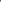 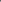 zmiany lub sprzeciwu do umowy o podwykonawstwo, której przedmiotem są roboty budowlane, i do jej zmian.Zamawiający zgłosi zastrzeżenia, o których mowa w ust. 3, jeżeli:termin zapłaty wynagrodzenia podwykonawcy lub dalszemu podwykonawcy przewidziany w umowie o podwykonawstwo jest dłuższy niż 30 dni;termin wykonania umowy o podwykonawstwo wykracza poza termin wykonania Zamówienia określony w § 4;umowa o podwykonawstwo zawiera regulacje ustalające dla podwykonawcy i dalszego podwykonawcy wynagrodzenie przewyższające cenę ustaloną na dany zakres robót przez Zamawiającego z Wykonawcą w niniejszej Umowie;umowa o podwykonawstwo zawiera regulacje uzależniające dokonanie zapłaty na rzecz podwykonawcy od odbioru robót przez Zamawiającego;umowa o podwykonawstwo zawiera regulacje uzależniające uzyskanie przez podwykonawcę lub przez dalszego podwykonawcę wynagrodzenia od uprzedniego dokonania zapłaty Wykonawcy przez Zamawiającego;umowa o podwykonawstwo nie zawiera uregulowań dotyczących zawierania umów na roboty budowlane, dostawy lub usługi z dalszymi podwykonawcami;umowa o podwykonawstwo zawiera regulacje sprzeczne z wymaganiami dotyczącymi realizacji przedmiotu umowy określonymi w niniejszej Umowie oraz w załącznikach do niej (w tym w Specyfikacji Warunków Zamówienia);umowa o podwykonawstwo zawiera postanowienia kształtujące prawa i obowiązki podwykonawcy, w zakresie kar umownych oraz postanowień dotyczących warunków wypłaty wynagrodzenia, w sposób dla niego mniej korzystny niż prawa i obowiązki Wykonawcy, ukształtowane postanowieniami Umowy zawartej między Zamawiającym a Wykonawcą.Niezgłoszenie zastrzeżeń w ciągu 7 dni uważa się za akceptację przedłożonego dokumentu.6.        Powyższe postanowienia nie ograniczają prawa Zamawiającego do zgłaszania zastrzeżeń            wobec pozostałych postanowień przedłożonego dokumentu.7.        Wykonawca zobowiązany jest do przedkładania poświadczonej za zgodność z oryginałem kopii zawartych umów o podwykonawstwo, których przedmiotem są dostawy lub usługi, oraz ich zmian w terminie 7 dni od zajścia zdarzenia.8.         Zapłata wynagrodzenia Wykonawcy, uwarunkowana jest przedstawieniem przez niego dowodów potwierdzających zapłatę wymagalnego wynagrodzenia podwykonawcom lub dalszym podwykonawcom.9.         W związku z ust. 8, aby nie doszło do sytuacji, w której płatność będzie zrealizowana podwójnie za dany zakres robót, Wykonawca otrzyma wynagrodzenie za dany element prac powierzony w podwykonawstwo dopiero wówczas, gdy przedstawi dowód, że podwykonawca otrzymał swoją należność za dany element prac (np. oświadczenie podwykonawcy, potwierdzenie przelewu).10.       Zamawiający dokonuje bezpośredniej zapłaty wymagalnego wynagrodzenia przysługującego 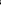 podwykonawcy lub dalszemu podwykonawcy, który zawarł zaakceptowaną przez Zamawiającego umowę o podwykonawstwo, której przedmiotem są roboty budowlane, lub który zawarł przedłożoną Zamawiającemu umowę o podwykonawstwo, której przedmiotem są dostawy lub usługi, w przypadku uchylenia się od obowiązku zapłaty odpowiednio przez Wykonawcę, podwykonawcę lub dalszego podwykonawcę zamówienia na roboty budowlane w terminie do 30 dni od dnia powzięcia informacji przez Zamawiającego o uchylaniu się od obowiązku zapłaty przez Wykonawcę, z zastrzeżeniem ust. 11.Przed dokonaniem bezpośredniej zapłaty Zamawiający jest zobowiązany umożliwić             Wykonawcy dokonanie pisemnego zgłoszenia uwag dotyczących zasadności bezpośredniej              zapłaty wynagrodzenia podwykonawcy lub dalszemu podwykonawcy, w terminie             wyznaczonym przez Zamawiającego, nie krótszym niż 7 dni od dnia doręczenia informacji. Zasady zawierania umów o podwykonawstwo z dalszymi podwykonawcami są analogiczne,             jak w przypadku zawarcia umów pomiędzy Wykonawcą, a podwykonawcą, przy czym             podwykonawca lub dalszy podwykonawca jest obowiązany dołączyć zgodę Wykonawcy na             zawarcie umowy o podwykonawstwo o treści zgodnej z projektem Umowy.§ 17Umowy o pracęZamawiający na podstawie art. 95 ustawy Pzp wymaga zatrudnienia przez Wykonawcę lub podwykonawców na podstawie umowy o pracę, w rozumieniu przepisów ustawy z dnia 26 czerwca 1974 r. Kodeks pracy (t.j. Dz. U. 2022, poz. 1510 ze zm.), osób wykonujących następujące czynności w zakresie realizacji zamówienia: prace przygotowawcze, roboty ziemne, roboty izolacyjne, roboty murarskie, roboty ciesielskie, roboty dekarskie, roboty tynkarskie, roboty montażowe, roboty instalacyjne zewnętrzne oraz wewnętrzne, roboty wykończeniowe, roboty związane z obsługą maszyn, sprzętu i urządzeń budowlanych, prace transportowe, roboty związane z zagospodarowaniem terenu, jak i prace porządkowe, za wyjątkiem osób pełniących samodzielne funkcje techniczne w budownictwie oraz prowadzących indywidualną działalność gospodarczą (tj. samozatrudnienie). Wykonawca i podwykonawca zobowiązany jest zagwarantować zatrudnienie na powyższych zasadach osób wykonujących wskazane wyżej czynności, w okresie realizacji zamówienia.Wymóg, o którym mowa w ust. 1 niniejszego paragrafu, nie dotyczy osób wykonujących, zgodnie z art. 12 ustawy Prawo budowlane, czynności obejmujących kierowanie budową lub robotami budowlanymi w różnych branżach, które mogą wykonywać wyłącznie osoby posiadające uprawnienia budowlane, czyli pełniące samodzielną funkcję techniczną w budownictwie. Kierowanie budową lub robotami budowlanymi wymaga samodzielności i nie może być wykonywane pod niczyim kierownictwem, nie ma zatem charakteru pracy w rozumieniu powołanych powyżej przepisów. Osoby wykonujące samodzielne funkcje techniczne w budownictwie są odpowiedzialne za wykonywanie tych funkcji zgodnie z przepisami i zasadami wiedzy technicznej oraz za należytą staranność w wykonywaniu pracy, jej właściwą organizację, bezpieczeństwo i jakość.Wykonawca ma obowiązek dokumentowania zatrudnienia osób wykonujących czynności, o których mowa w ust. 1, na następujących zasadach:najpóźniej w dniu podpisania Umowy Wykonawca dostarczy Zamawiającemu aktualny wykaz pracowników Wykonawcy i podwykonawców, zatrudnionych na umowę o pracę i wyznaczonych do realizacji przedmiotu Umowy, ze wskazaniem przypisanych do tych osób czynności, które będą wykonywać w ramach Umowy,najpóźniej w dniu podpisania Umowy Wykonawca dostarczy Zamawiającemu oświadczenia Wykonawcy i podwykonawców o zatrudnieniu na podstawie umowy o pracę osób wymienionych w ww. wykazie oraz zobowiązanie, że osoby, wykonujące przedmiot Umowy, wskazane w ww. wykazie będą zatrudnione na podstawie umowy o pracę w rozumieniu przepisów ustawy z dnia 26 czerwca 1974 r. – Kodeks pracy (t.j. Dz. U. z 2022 r. poz. 1510 ze zm.),Zamawiający wymaga aktualizacji ww. wykazu pracowników, przy pomocy których Wykonawca lub podwykonawca wykonywać będzie przedmiot Umowy, w przypadku zaistnienia okoliczności skutkujących koniecznością zmiany wykazu. O wprowadzeniu zmian, Wykonawca zobowiązany jest powiadomić Zamawiającego na piśmie najpóźniej w ciągu 5 dni od zaistnienia okoliczności skutkujących koniecznością zmiany wykazu oraz dostarczyć aktualny wykaz, oświadczenia i zobowiązanie, o których mowa w pkt 2.Zamawiający ma prawo:w celu kontroli przestrzegania postanowień Umowy przez Wykonawcę, przedstawiciel Zamawiającego uprawniony jest w każdym czasie do weryfikacji personelu Wykonawcy lub podwykonawcy, uczestniczącego w realizacji przedmiotu umowy, pod kątem zgodności z wykazem pracowników, o którym mowa w ust. 3,w sytuacji, gdy Zamawiający poweźmie wątpliwość co do sposobu zatrudnienia ww. osób może zwrócić się z wnioskiem o przeprowadzenie kontroli przez Państwową Inspekcję Pracy, w celu weryfikacji, czy osoby wskazane w wykazie pracowników, o którym mowa w ust. 3, są zatrudnione na umowę o pracę.W przypadku stwierdzenia 3 lub więcej powtarzających się naruszeń obowiązków Wykonawcy w zakresie wymogu zatrudniania pracowników realizujących przedmiot Umowy na podstawie umowy o pracę w rozumieniu przepisów Kodeksu pracy – Zamawiający ma prawo odstąpienia od Umowy. Za niedopełnienie wymogu zatrudniania pracowników realizujących przedmiot umowy na podstawie umowy o pracę w rozumieniu przepisów Kodeksu pracy przez podwykonawcę odpowiada Wykonawca, względem którego Zamawiający może wystąpić z żądaniem zapłaty kary umownej lub ma prawo odstąpienia od Umowy.§ 18Zmiana umowyZamawiający dopuszcza możliwość wprowadzania zmiany Umowy w stosunku do treści oferty, na podstawie której dokonano wyboru Wykonawcy w przypadku wystąpienia okoliczności przewidzianych w art. 455 ustawy Pzp, w tym w szczególności w art. 455 ust. 1 pkt 1) ustawy Pzp tj. na zasadach określonych w niniejszej umowie.Katalog dopuszczalnych okoliczności zmian Umowy w zakresie zmiany terminu realizacji przedmiotu Umowy:zatrzymanie robót przez urzędy nadzoru budowlanego i inne właściwe organy z przyczyn niezależnych od Wykonawcy i Zamawiającego;wystąpienia okoliczności lub zdarzeń uniemożliwiających realizację w wyznaczonym terminie przedmiotu Umowy, bez możliwości usunięcia lub likwidacji powyższych okoliczności lub zdarzeń, za które nie odpowiada Wykonawca;opóźnienie Zamawiającego w przekazaniu placu budowy;opóźnienia Zamawiającego w zakresie dokonywania odbiorów lub prób końcowych;zawieszenie lub przerwanie robót przez Zamawiającego;zmiana będąca wynikiem zmiany umowy o dofinansowanie Projektu zawartej pomiędzy Zamawiającym a Instytucją Zarządzającą w zakresie terminów (w tym terminu rzeczowej realizacji projektu) lub wysokości i warunków płatności dofinansowania realizacji projektu stanowiącego przedmiot niniejszej Umowy;wystąpienie wyjątkowo niepomyślnych warunków pogodowych i temperatur otoczenia, nie pozwalających na zachowanie parametrów technologicznych i jakościowych realizowanych robót;wystąpienie siły wyższej, to znaczy niezależnego od stron losowego zdarzenia zewnętrznego, które było niemożliwe do przewidzenia w momencie zawarcia Umowy i któremu nie można było zapobiec mimo dochowania należytej staranności.Zmiana Umowy w zakresie terminu jest dopuszczalna stosownie do okresu trwania przeszkody oraz skutków, które ta przeszkoda wywołała.Zmiana terminu wykonania przedmiotu Umowy dokonywana jest na wniosek Wykonawcy lub Zamawiającego, nie będzie mieć żadnego wpływu na wielkość wynagrodzenia i skutkuje podpisaniem aneksu do Umowy, zawierającego wskazaną zmianę.Zmiana sposobu spełnienia świadczenia jest dopuszczalna w przypadku wystąpienia niżej wymienionych okoliczności.Katalog dopuszczalnych okoliczności zmian Umowy w zakresie innych rodzajów zmian:zmiana osób, przy pomocy których Wykonawca i Zamawiający realizuje przedmiot Umowy na inne spełniające warunki określone w SWZ, zgodnie z § 3 ust. 6 i 7; siła wyższa uniemożliwiająca wykonanie przedmiotu Umowy zgodnie z SWZ;zmiana obowiązującej stawki VAT. Jeżeli przed zakończeniem realizacji zamówienia Zamawiający otrzyma indywidualną interpretację podatkową dotyczącą podatku od umów zawartych na podstawie niniejszego postępowania, która wskaże na konieczność zastosowania innej stawki podatku od towarów i usług (VAT) lub w przypadku zmian w zakresie rozliczania podatku VAT na podstawie ustawy z dnia 11 marca 2004 roku o podatku od towarów i usług (t.j. Dz. U. z 2022 r. poz. 931 ze zm.) lub w przypadku wiążącego stanowiska organów skarbowych, dotyczącego odmiennego niż w niniejszej SWZ rozliczania podatku VAT – Zamawiający przewiduje możliwość zmiany stawki podatku VAT - do tych części zamówienia, do których będzie to uzasadnione (stała zostaje kwota netto, wykonawca wystawi faktury naliczając podatek od towarów i usług VAT wg właściwej stawki);rezygnacja przez Zamawiającego z realizacji części przedmiotu Umowy; przy czym Zamawiający zobowiązuje się do zrealizowania nie mniej niż 80% wartości zamówienia brutto podanej w § 5 ust. 1;zmiana sposobu rozliczenia Umowy lub zmiana dokonywania płatności na rzecz Wykonawcy lub zmiana zakresu przedmiotu umowy na skutek zmian zawartej przez Zamawiającego umowy o dofinansowanie projektu lub wytycznych dotyczących realizacji projektu;zmiana podwykonawcy w trakcie realizacji umowy.Strony przewidują możliwość zmiany wysokości wynagrodzenia Wykonawcy w przypadkach opisanych w ust. 1, 2 i 6.Wszystkie powyższe postanowienia stanowią katalog zmian, na które Zamawiający może wyrazić zgodę. Nie stanowią jednocześnie zobowiązania do wyrażenia takiej zgody. Nie stanowi zmiany Umowy w rozumieniu art. 454 ustawy Prawo zamówień publicznych:zmiana danych teleadresowych;zmiana danych związanych z obsługą administracyjno-organizacyjną Umowy (np. zmiana nr rachunku bankowego);zmiana szczegółowego harmonogramu rzeczowo – finansowego uwzględniająca postęp w realizacji prac przez Wykonawcę, która nie wpłynie na terminy pośrednie i końcowy termin wykonania Umowy.Strony zawiadamiają siebie nawzajem o ww. zmianach w formie pisemnej pod rygorem nieważności.Strona, która występuje z propozycją zmiany Umowy, w oparciu o przedstawiony powyżej katalog zmian Umowy zobowiązana jest do sporządzenia i uzasadnienia wniosku o taką zmianę. Zamawiający przewidział katalog zmian Umowy, na które mogą powoływać się strony niniejszej Umowy.Zmiana postanowień zawartej Umowy może nastąpić za zgodą obu stron wyrażoną na piśmie w postaci aneksu, pod rygorem nieważności takiej zmiany.W przypadku dużej ilości zmian postanowień Umowy, aneksy będą zawierane nie częściej niż raz na kwartał.§ 19                                                                               WaloryzacjaZamawiający przewiduje możliwość zmiany wysokości wynagrodzenia, o którym mowa
w § 5 ust. 1 Umowy, w następujących sytuacjach: stawki podatku od towarów i usług oraz podatku akcyzowegow przypadku zmiany wysokości minimalnego wynagrodzenia za pracę albo wysokości minimalnej stawki godzinowej ustalonych na podstawie ustawy z dnia 10 października 2002 r. o minimalnym wynagrodzeniu za pracę, Zamawiający dopuszcza zmianę wynagrodzenia Wykonawcy – pod warunkiem, że Wykonawca wykaże, że zmiana ta będzie miała wpływ nakoszty wykonania przez Wykonawcę Przedmiotu umowy; w przypadku zmiany zasad podlegania ubezpieczeniom społecznym lub ubezpieczeniu zdrowotnemu lub wysokości stawki składki na ubezpieczenia społeczne lub zdrowotne Zamawiający dopuszcza zmianę wynagrodzenia Wykonawcy – pod warunkiem, że Wykonawca wykaże, że zmiana ta będzie miała wpływ na koszty wykonania przez Wykonawcę Przedmiotu umowy; w przypadku zmiany zasad gromadzenia i wysokości wpłat do pracowniczych planów kapitałowych, o których mowa w ustawie z dnia 4 października 2018 r.
o pracowniczych planach kapitałowych, dopuszcza zmianę wynagrodzenia Wykonawcy – pod warunkiem, że Wykonawca wykaże, że zmiana ta będzie miała wpływ na koszty wykonania przez Wykonawcę Przedmiotu umowy. Nie później niż 30 (trzydzieści) dni po wejściu w życie przepisów związanych
z okolicznościami wskazanymi w ust. 1 pkt 2 Wykonawca składa pisemny wniosek 
o zmianę Umowy w zakresie wynagrodzenia Wykonawcy. Wniosek powinien zawierać wyczerpujące uzasadnienie faktyczne i prawne oraz dokładne wyliczenie kwoty wynagrodzenia Wykonawcy po zmianie Umowy, w szczególności Wykonawca będzie zobowiązany wykazać związek pomiędzy wnioskowaną kwotą podwyższenia wynagrodzenia umownego, a wpływem zmiany minimalnego wynagrodzenia za pracę na kalkulację ceny ofertowej. Wniosek powinien obejmować jedynie te dodatkowe koszty realizacji zamówienia, które Wykonawca obowiązkowo ponosi w związku z podwyższeniem wysokości płacy minimalnej. Nie będą akceptowane koszty wynikające z podwyższenia wynagrodzeń pracowników Wykonawcy, które nie są konieczne w celu ich dostosowania do wysokości minimalnego wynagrodzenia za pracę. Nie później niż 30 (trzydzieści) dni po wejściu w życie przepisów związanych
z okolicznościami wskazanymi w ust. 1 pkt 3 Wykonawca składa pisemny wniosek
o zmianę Umowy w zakresie wynagrodzenia Wykonawcy. Wniosek powinien zawierać wyczerpujące uzasadnienie faktyczne i prawne oraz dokładne wyliczenie kwoty wynagrodzenia Wykonawcy po zmianie Umowy. W szczególności Wykonawca będzie zobowiązany wykazać związek pomiędzy wnioskowaną kwotą podwyższenia wynagrodzenia Wykonawcy a wpływem zmiany zasad podlegania ubezpieczeniom społecznym lub ubezpieczeniu zdrowotnemu, lub wysokości stawki składki na ubezpieczenia społeczne lub zdrowotne na kalkulację ceny ofertowej. Wniosek powinien obejmować jedynie te dodatkowe koszty realizacji zamówienia, które Wykonawca obowiązkowo ponosi w związku ze zmianą zasad podlegania ubezpieczeniom społecznym lub ubezpieczeniu zdrowotnemu lub wysokości stawki składki na ubezpieczenia społeczne lub zdrowotne. Nie będą akceptowane koszty wynikające z podwyższenia wynagrodzeń pracowników Wykonawcy, które nie są konieczne w celu ich dostosowania do zmienionych zasad podlegania ubezpieczeniom społecznym lub ubezpieczeniu zdrowotnemu lub wysokości stawki składki na ubezpieczenia społeczne lub zdrowotne. Nie później niż na 30 (trzydzieści) po wejściu w życie przepisów związanych
z okolicznościami wskazanymi w ust. 1 pkt 4 Wykonawca składa pisemny wniosek
o zmianę Umowy w zakresie wynagrodzenia Wykonawcy. Wniosek powinien zawierać wyczerpujące uzasadnienie faktyczne i prawne oraz dokładne wyliczenie kwoty wynagrodzenia Wykonawcy po zmianie Umowy, w szczególności Wykonawca będzie zobowiązany wykazać związek pomiędzy wnioskowaną kwotą podwyższenia wynagrodzenia Wykonawcy , a wpływem zmiany zasad gromadzenia i wysokości wpłat do pracowniczych planów kapitałowych, nakalkulację ceny ofertowej. Wniosek powinien obejmować jedynie te dodatkowe koszty realizacji zamówienia, które Wykonawca obowiązkowo ponosi w związku ze zmianami zasad gromadzenia i wysokości wpłat do pracowniczych planów kapitałowych powodujących wzrost kosztów wykonawcy. Nie będą akceptowane koszty wynikające z podwyższenia wynagrodzeń pracowników Wykonawcy, które nie są konieczne w celu ich dostosowania do zmian zasad gromadzenia i wysokości wpłat do pracowniczych planów kapitałowych. Waloryzacja, o której mowa w ust. 1- 4 możliwa jest nie wcześniej niż po upływie 12 miesięcy od daty realizacji umowy. Zamawiający przewiduje dokonanie zmiany wysokości wynagrodzenia należnego Wykonawcy w przypadku zmiany cen materiałów lub kosztów związanych z realizacją zamówienia – o której mowa w art. 439 ustawy Pzp na poniższych zasadach:zmiana wynagrodzenia za wykonanie robót, objętych fakturą, zostanie dokonana w oparciu o miesięczny wskaźnik wzrostu lub spadku cen nakładów inwestycyjnych i produkcji budowlano-montażowej opublikowany przez Prezesa Głównego Urzędu Statystycznego w Biuletynie Statystycznym GUS Tabl. 37. Wskaźniki cen nakładów inwestycyjnych i produkcji budowlano-montażowej. Budowa budynków, na stronie internetowej GUS, dalej jako „Wskaźnik”; zmiana wynagrodzenia następować będzie pod warunkiem osiągnięcia przez Wskaźnik, obliczony wg zasad określonych w pkt. 6 lit. c), poziomu równego lub wyższego niż 1,02 lub równego lub niższego niż 0,98 w stosunku do wskaźnika ogłoszonego dla miesiąca i roku, w którym zawarto Umowę, jeżeli niniejsza Umowa została zawarta po upływie 180 dni od dnia upływu terminu składania ofert, początkowym terminem ustalenia zmiany wynagrodzenia, o którym mowa w ust. 1 jest dzień otwarcia ofert; w przypadku likwidacji Wskaźnika lub zmiany podmiotu, który urzędowo go ustala, zasady zmiany wynagrodzenia określone w Umowie stosuje się odpowiednio do wskaźnika i podmiotu, który zgodnie z odpowiednimi przepisami zastąpi dotychczasowy Wskaźnik lub podmiot; zmiana wynagrodzenia nastąpi jednorazowo, po upływie 6 miesięcy od dnia zawarcia Umowyzmiana wynagrodzenia, o której mowa w pkt. 5 zostanie dokonana w poniższy sposób:waloryzowana będzie kwota netto za wykonanie prac i robót – po wykonaniu całości Przedmiotu umowy, waloryzacja kwoty wynagrodzenia netto będzie dokonywana z uwzględnieniem kolejnych miesięcznych zmian Wskaźnika jaki był ogłoszony dla początkowego termin ustalenia zmiany wynagrodzenia, jakim jest dzień zawarcia Umowy; dla przykładu: jeśli będzie dokonywana waloryzacja wynagrodzenia za okres rozliczeniowy, dla którego od dnia zawarcia Umowy zostały ogłoszone kolejne Biuletyny Statystyczne GUS w sprawie zmiany wysokości Wskaźnika - waloryzacja następować będzie kolejno o każdą zmianę wskaźnika mającego zastosowanie dla okresu od dnia zawarcia niniejszej umowy po dzień wystawienia faktury (wskaźnik składany),aby wyznaczyć wskaźnik składany zmiany cen dla okresu od daty podpisania niniejszej umowy do daty waloryzacji należy przemnożyć przez siebie ogłaszane kolejne miesięczne wskaźniki w odpowiednim przedziale czasowym, przy czym należy w poszczególnych działaniach mnożenia zaokrąglić do 3 miejsc po przecinku, do obliczenia zmiany wynagrodzenia zostaną przyjęte wskaźniki otrzymane w wyniku podzielenia wskaźnika opublikowanego przez 100.nie będzie waloryzowane wynagrodzenie za wykonanie robót dodatkowych i  zamiennych, jeżeli ich rozliczenie zostanie dokonane na podstawie cen aktualnych.Łączna wartość (dodatnia lub ujemna) zmiany wynagrodzenia, o którym mowa w ust. 5 nie może przekroczyć 10 % wartości wynagrodzenia brutto, o którym mowa w § 5 ust. 1 Umowy.Wykonawca wnioskujący o zmianę wynagrodzenia przedstawi obliczenie wartości zmienianego wynagrodzenia zgodnie z ust. 5 pkt 2) oraz kopie odpowiednich stron Biuletynu Statystycznego GUS.Zmiany wynagrodzenia, o których mowa w tym paragrafie wyjdą w życie z dniem podpisania aneksu do niniejszej umowy.Wykonawca, którego wynagrodzenie zostało zmienione zgodnie z art. 439, zobowiązany jest do zmiany wynagrodzenia przysługującego Podwykonawcy, z którym zawarł umowę w zakresie odpowiadającym zmianom cen materiałów lub kosztów dotyczących zobowiązania Podwykonawcy, jeżeli łącznie spełnione są następujące warunki: - przedmiotem umowy są roboty budowlane, dostawy lub usługi, - okres obowiązywania umowy przekracza 6 miesięcy.§ 20         Prawa autorskieZ chwilą zapłaty całości wynagrodzenia, o którym mowa w § 5 ust. 1, dokumentacja projektowa przechodzi na własność Zamawiającego wraz z autorskimi prawami majątkowymi, na następujących polach eksploatacji:w zakresie utrwalania i zwielokrotniania dokumentacji projektowej – wytwarzanie określoną techniką poszczególnych egzemplarzy, w tym techniką drukarską, reprograficzną, zapisu magnetycznego oraz techniką cyfrową,w zakresie obrotu oryginałem albo egzemplarzami, na których dokumentację projektową utrwalono wprowadzanie do obrotu, użyczenie lub najem oryginału lub egzemplarzy,w zakresie rozpowszechniania dokumentacji projektowej w sposób inny niż określony powyżej – publiczne wykonanie, wystawienie, wyświetlenie, odtworzenie oraz nadawanie i reemitowanie, a także publiczne udostępnianie w taki sposób, aby każdy mógł mieć do niego dostęp w miejscu i w czasie przez siebie wybranym.W wypadku rozliczenia się Zamawiającego z Wykonawcą po częściowym wykonaniu Umowy, Zamawiający staje się właścicielem tej część prac, za które zapłacono.Osobiste prawa autorskie, jako niezbywalne, pozostają własnością projektantów - autorów dokumentacji.Za przeniesienie autorskich praw majątkowych Wykonawcy nie będzie przysługiwało dodatkowe wynagrodzenie, ponad to, o którym mowa w § 5 ust. 1.W ramach zezwolenia Wykonawcy, Zamawiający uprawniony jest do wielokrotnego wykorzystania przedmiotowych dokumentacji dla potrzeb Zamawiającego.                                                                 § 21         UbezpieczenieWykonawca zobowiązuje się do posiadania ubezpieczenia OC z tytułu prowadzenia działalności ważnego przez cały okres realizacji zamówienia. Wykonawca przedłoży kopię polisy Zamawiającemu. 	W przypadku wygaśnięcia umowy ubezpieczenia przed końcem realizacji przedmiotu umowy Wykonawca zobowiązuje się do zawarcia nowej umowy ubezpieczenia z zachowaniem ciągłości ubezpieczenia i przekazania Zamawiającemu kopii polisy ubezpieczeniowej na przedłużony okres.	Wykonawca oświadcza, że osoby odpowiedzialne za realizację przedmiotu Umowy i pełniące samodzielne funkcje techniczne w budownictwie, zgodnie z Prawem Budowlanym przez cały okres obowiązywania Umowy będą posiadać ważne zaświadczenie o przynależności do właściwej izby samorządu zawodowego i wymagane ubezpieczenie od odpowiedzialności cywilnej.						    § 22Klauzula informacyjna o przetwarzaniu danych osobowych 1. Zgodnie z art. 13 ust. 1 i 2 rozporządzenia Parlamentu Europejskiego i Rady (UE) 2016/679 z dnia 27 kwietnia 2016 r. w sprawie ochrony osób fizycznych w związku z przetwarzaniem danych osobowych i w sprawie swobodnego przepływu takich danych oraz uchylenia dyrektywy 95/46/WE (ogólne rozporządzenie o ochronie danych) (Dz. Urz. UE L 119 z 04.05.2016, str. 1), dalej „RODO”, Zamawiający informuje, że: administratorem Pani/Pana danych osobowych jest Wójt Gminy Dobryszyce, ul. Wolności 8, 97-505 Dobryszyceinspektorem ochrony danych osobowych w Gminie Dobryszyce jest Magdalena Kuszmider, kontakt: magdalena@kuszmider.com.plPani/Pana dane osobowe przetwarzane będą na podstawie art. 6 ust. 1 lit. c RODO w celu związanym z niniejszym postępowaniem o udzielenie zamówienia publicznego;odbiorcami Pani/Pana danych osobowych będą osoby lub podmioty, którym udostępniona zostanie dokumentacja postępowania w oparciu o art. 74 ustawy z dnia 11 września 2019 r. – Prawo zamówień publicznych (Dz. U. z 2022 r. poz. 1710 z późn. zm.);  Pani/Pana dane osobowe będą przechowywane, zgodnie z art. 78 ust. 1 ustawy Pzp, przez okres 4 lat od dnia zakończenia postępowania o udzielenie zamówienia lub na okres przechowywania tych danych zgodnie z wytycznymi o dofinansowania z środków UE;obowiązek podania przez Panią/Pana danych osobowych bezpośrednio Pani/Pana dotyczących jest wymogiem ustawowym określonym w przepisach ustawy Pzp, związanym z udziałem w postępowaniu o udzielenie zamówienia publicznego; konsekwencje niepodania określonych danych wynikają z ustawy Pzp;  w odniesieniu do Pani/Pana danych osobowych decyzje nie będą podejmowane w sposób zautomatyzowany, stosowanie do art. 22 RODO;posiada Pani/Pan:na podstawie art. 15 RODO prawo dostępu do danych osobowych Pani/Pana dotyczących;na podstawie art. 16 RODO prawo do sprostowania Pani/Pana danych osobowych **;na podstawie art. 18 RODO prawo żądania od administratora ograniczenia przetwarzania danych osobowych z zastrzeżeniem przypadków, o których mowa w art. 18 ust. 2 RODO ***;  prawo do wniesienia skargi do Prezesa Urzędu Ochrony Danych Osobowych, gdy uzna Pani/Pan, że przetwarzanie danych osobowych Pani/Pana dotyczących narusza przepisy RODO;nie przysługuje Pani/Panu:w związku z art. 17 ust. 3 lit. b, d lub e RODO prawo do usunięcia danych osobowych;prawo do przenoszenia danych osobowych, o którym mowa w art. 20 RODO;na podstawie art. 21 RODO prawo sprzeciwu, wobec przetwarzania danych osobowych, gdyż podstawą prawną przetwarzania Pani/Pana danych osobowych jest art. 6 ust. 1 lit. c RODO.Jednocześnie Zamawiający przypomina o ciążącym na Pani/Panu obowiązku informacyjnym wynikającym z art. 14 RODO względem osób fizycznych, których dane przekazane zostaną Zamawiającemu w związku z prowadzonym postępowaniem i które Zamawiający pośrednio          pozyska od Wykonawcy biorącego udział w postępowaniu, chyba że ma zastosowanie co           najmniej jedno z włączeń, o których mowa w art. 14 ust. 5 RODO.*  Wyjaśnienie: informacja w tym zakresie jest wymagana, jeżeli w odniesieniu do danego administratora lub podmiotu  przetwarzającego istnieje obowiązek wyznaczenia inspektora ochrony danych osobowych.** Wyjaśnienie: skorzystanie z prawa do sprostowania nie może skutkować zmianą wyniku postępowania     o udzielenie zamówienia publicznego ani zmianą postanowień umowy w zakresie niezgodnym z ustawą Pzp oraz nie może naruszać  integralności protokołu oraz jego załączników.*** Wyjaśnienie: prawo do ograniczenia przetwarzania nie ma zastosowania w odniesieniu do przechowywania, w celu zapewnienia  korzystania ze środków ochrony prawnej lub w celu ochrony praw innej osoby fizycznej lub prawnej, lub z uwagi na ważne względy interesu publicznego Unii Europejskiej lub państwa członkowskiego.     2.  Zgodnie z art. 19 ust. 4 ustawy Pzp, Zamawiający informuje, że:W przypadku gdy wniesienie żądania dotyczącego prawa, o którym mowa w art. 18 ust. 1 rozporządzenia 2016/679, spowoduje ograniczenie przetwarzania danych osobowych zawartych w protokole postępowania lub załącznikach do tego protokołu, od dnia zakończenia postępowania o udzielenie zamówienia zamawiający nie udostępnia tych danych, chyba że zachodzą przesłanki, o których mowa w art. 18 ust. 2 rozporządzenia 2016/679. (art. 74 ust. 3 ustawy Pzp).Udostępnianie protokołu ma zastosowanie do wszystkich danych osobowych, z wyjątkiem danych, o których mowa w art. 9 ust. 1 rozporządzenia 2016/679, zebranych w toku postępowania o udzielenie zamówienia. Ograniczenia zasady jawności, o których mowa w ust. 3 i art. 18 ust. 3–6, stosuje się odpowiednio. (art. 74 ust. 4 ustawy Pzp).W przypadku korzystania przez osobę, której dane osobowe są przetwarzane przez zamawiającego, z uprawnienia, o którym mowa w art. 15 ust. 1–3 rozporządzenia 2016/679, zamawiający może żądać od osoby występującej z żądaniem wskazania dodatkowych informacji, mających na celu sprecyzowanie nazwy lub daty zakończonego postępowania o udzielenie zamówienia. (art.75 ustawy Pzp).Skorzystanie przez osobę, której dane osobowe są przetwarzane, z uprawnienia do sprostowania lub uzupełnienia danych osobowych, o którym mowa w art. 16 rozporządzenia 2016/679, nie może naruszać integralności protokołu postępowania oraz jego załączników. (art. 76 ustawy Pzp).zgłoszenie żądania ograniczenia przetwarzania, o którym mowa w art. 18 ust. 1 rozporządzenia 2016/679, nie ogranicza przetwarzania danych osobowych do czasu zakończenia tego postępowania.(art.19 ust.3 ustawy Pzp)W przypadku danych osobowych zamieszczonych przez zamawiającego w Biuletynie Zamówień Publicznych, prawa, o których mowa w art. 15 i art. 16 rozporządzenia 2016/679, są wykonywane w drodze żądania skierowanego do zamawiającego. (art. 269 ust. 2 ustawy Pzp).§ 23WierzytelnośćStrony zgodnie postanawiają, że wierzytelności wynikające z niniejszej umowy nie mogą być zbywane w drodze cesji bez pisemnej zgody Zamawiającego.§ 24Postanowienia końcowe 1. Spory o roszczenia cywilnoprawne w sprawach których zawarcie ugody jest dopuszczalne powstałe na tle wykonania niniejszej umowy strony zobowiązują się rozwiązywać polubownie. Każda ze stron umowy, w przypadku sporu wynikającego z zamówienia, może złożyć wniosek o przeprowadzenie mediacji lub inne polubowne rozwiązanie sporu do Sądu Polubownego przy Prokuratorii Generalnej Rzeczypospolitej Polskiej, wybranego mediatora albo osoby prowadzącej inne polubowne rozwiązanie sporu. Dopiero w przypadku niemożności ich rozstrzygnięcia w drodze polubownej, spory będą mogły być rozstrzygane przez sąd powszechny właściwy dla siedziby Zamawiającego.2. W sprawach nieuregulowanych niniejszą Umową stosuje się przepisy ogólnie obowiązującego prawa, w szczególności ustaw: Prawo zamówień publicznych, Prawo budowlane oraz Kodeks cywilny.3. Umowę sporządzono w trzech jednobrzmiących egzemplarzach: dwa egzemplarze dla Zamawiającego, jeden egzemplarz dla Wykonawcy.4. Integralną część umowy stanowią załączniki (w postaci elektronicznej na płycie CD):Oferta Wykonawcy wraz z załącznikami,Program funkcjonalno-użytkowy,SWZ z załącznikami oraz zmianami, uzupełnieniami i wyjaśnieniami udzielonymi w trakcie postępowania przetargowego.………………………………………..                                        ……………………………………..          ( Zamawiający )                                                              ( Wykonawca )					 ………………………………………..     ( Kontrasygnata Skarbnika